КОМИТЕТ ПО ТАРИФАМ И ЦЕНОВОЙ ПОЛИТИКЕ
ЛЕНИНГРАДСКОЙ ОБЛАСТИПРИКАЗ26 декабря 2017 года	№ 648-пОб установлении платы за технологическое присоединение энергопринимающих устройств
максимальной мощностью, не превышающей 15 кВт включительно (с учетом ранее
присоединенной в данной точке присоединения мощности), стандартизированных тарифных
ставок, ставок за единицу максимальной мощности, формул для расчета платы затехнологическое присоединение энергопринимающих устройств потребителей
электрической энергии, объектов электросетевого хозяйства, принадлежащих сетевым
организациям и иным лицам, к электрическим сетям сетевых организаций Ленинградской
области на территории Ленинградской области на 2018 годВ соответствии	с Федеральным законом	от	26	марта 2003 года №	35-ФЗ«Об электроэнергетике», постановлением Правительства Российской Федерации от 29 декабря 2011 года №	1178	«О ценообразовании в	области	регулируемых цен (тарифов)в электроэнергетике»,	Правилами технологического	присоединения энергопринимающихустройств потребителей электрической энергии, объектов по производству электрической энергии, а также объектов электросетевого хозяйства, принадлежащих сетевым организациям и иным лицам, к электрическим сетям, утвержденными постановлением Правительства Российской Федерации	от 27 декабря 2004 года	№	861,	Методическими указаниями поопределению размера платы за технологическое присоединение к электрическим сетям, утвержденными приказом ФАС России от 29 августа 2017 года № 1135/17, Положением о комитете по тарифам и ценовой политике Ленинградской области, утвержденным постановлением Правительства Ленинградской области от 28 августа 2013 года № 274, и на основании протокола заседания правления комитета по тарифам и ценовой политике Ленинградской области от 26 декабря 2017 года № 49приказываю:Установить плату за технологическое присоединение к электрическим сетям сетевых организаций Ленинградской области на территории Ленинградской области, перечисленных в приложении № 1 к настоящему приказу, для Заявителей, подающих заявку в целях технологического присоединения энергопринимающих устройств максимальной мощностью, не превышающей 15 кВт включительно (с учетом ранее присоединенной в данной точке присоединения мощности), в размере 550 рублей (с учетом налога на добавленную стоимость) при присоединении энергопринимающих устройств, отнесённых к третьей категории надёжности (по одному источнику электроснабжения) при условии, что расстояние от границ участка Заявителя до существующего ближайшего объекта электросетевого хозяйства сетевой организации на уровне напряжения до 20 кВ включительно, независимо от конкретного уровня напряжения (0,4 кВ, 6 кВ, 10 кВ) существующего ближайшего объекта электросетевого хозяйства сетевой организации, в которую подана заявка, составляет не более 300 метров в городах и поселках городского типа и не более 500 метров в сельской местности.Установить плату за технологическое присоединение к электрическим сетям сетевых организаций Ленинградской области на территории Ленинградской области, перечисленных в приложении № 1 к настоящему приказу, для Заявителей, подающих заявку в целях временного (на срок не более 6 месяцев) технологического присоединения, в том числе для обеспечения электрической энергией передвижных энергопринимающих устройств с максимальной мощностью до 15 кВт включительно (с учетом ранее присоединенной в данной точке присоединения мощности), в размере 550 рублей (с учетом налога на добавленную стоимость) при присоединении энергопринимающих устройств, отнесённых к третьей категории надёжности (по одному источнику электроснабжения) при условии, что расстояние от границ участка Заявителя до существующего ближайшего объекта электросетевого хозяйства сетевой организации на уровне напряжения до 20 кВ включительно, независимо от конкретного уровня напряжения (0,4 кВ, 6 кВ, 10 кВ) существующего ближайшего объекта электросетевого хозяйства сетевой организации, в которую подана заявка, составляет не более 300 метров в городах и поселках городского типа и не более 500 метров в сельской местности.Установить плату за технологическое присоединение к электрическим сетям сетевых организаций Ленинградской области на территории Ленинградской области, перечисленных в приложении № 1 к настоящему приказу, для Заявителей - юридических лиц, а именно садоводческих, огороднических, дачных некоммерческих объединений и иных некоммерческих объединений (гаражно-строительных, гаражных кооперативов), в размере 550 рублей (с учетом налога на добавленную стоимость), умноженных на количество членов (абонентов) этой организации, при присоединении каждым членом этой организации не более 15 кВт по третьей категории надежности (по одному источнику электроснабжения) с учетом ранее присоединенных в данной точке присоединения энергопринимающих устройств при условии, что расстояние от границ участка Заявителя до существующего ближайшего объекта электросетевого хозяйства сетевой организации на уровне напряжения до 20 кВ включительно, независимо от конкретного уровня напряжения (0,4 кВ, 6 кВ, 10 кВ) существующего ближайшего объекта электросетевого хозяйства сетевой организации, в которую подана заявка, составляет не более 300 метров в городах и поселках городского типа и не более 500 метров в сельской местности.Установить плату за технологическое присоединение к электрическим сетям сетевых организаций Ленинградской области на территории Ленинградской области, перечисленных в приложении № 1 к настоящему приказу, для Заявителей, объединивших свои гаражи и хозяйственные постройки (погреба, сараи), в размере 550 рублей (с учетом налога на добавленную стоимость) при присоединении каждым собственником этих построек не более 15 кВт по третьей категории надежности (по одному источнику электроснабжения) с учетом ранее присоединенных в данной точке присоединения энергопринимающих устройств при условии, что расстояние от границ участка Заявителя до существующего ближайшего объекта электросетевого хозяйства сетевой организации на уровне напряжения до 20 кВ включительно, независимо от конкретного уровня напряжения (0,4 кВ, 6 кВ, 10 кВ) существующего ближайшего объекта электросетевого хозяйства сетевой организации, в которую подана заявка, составляет не более 300 метров в городах и поселках городского типа и не более 500 метров в сельской местности.Установить плату за технологическое присоединение к электрическим сетям сетевых организаций Ленинградской области на территории Ленинградской области, перечисленных в приложении № 1 к настоящему приказу, для Заявителей - религиозных организаций в размере 550 рублей (с учетом налога на добавленную стоимость) при условии присоединения не более 15 кВт по третьей категории надежности (по одному источнику электроснабжения) с учетом ранее присоединенных в данной точке присоединения энергопринимающих устройств при условии, что расстояние от границ участка Заявителя до существующего ближайшего объекта электросетевого хозяйства сетевой организации на уровне напряжения до 20 кВ включительно, независимо от конкретного уровня напряжения (0,4 кВ, 6 кВ, 10 кВ) существующего ближайшего объекта электросетевого хозяйства сетевой организации, в которую подана заявка, составляет не более 300 метров в городах и поселках городского типа и не более 500 метров в сельской местности.Плата для Заявителя, подавшего заявку в целях технологического присоединения энергопринимающих устройств максимальной мощностью, не превышающей 15 кВт включительно (с учетом ранее присоединенной в данной точке присоединения мощности) по первой и (или) второй категории надежности, т.е. к двум независимым источникам электроснабжения, производится по стандартизированным тарифным ставкам или по ставкам платы за единицу максимальной мощности, за объем максимальной мощности, указанной в заявке на технологическое присоединение, по выбранной категории надежности.В случае если с учетом последующего увеличения максимальной мощности ранее присоединенного энергопринимающего устройства максимальная мощность превысит 15 кВт и (или) расстояние от границ участка Заявителя до объектов электросетевого хозяйства на уровне2напряжения до 20 кВ включительно, независимо от конкретного уровня напряжения (0,4 кВ, 6 кВ, 10 кВ) ближайшего объекта электросетевого хозяйства сетевой организации, в которую подана заявка, составляет более 300 метров в городах и поселках городского типа и более 500 метров в сельской местности, расчет платы за технологическое присоединение производится в соответствии с приложениями № № 2, 3 к настоящему приказу по стандартизированным тарифным ставкам или в соответствии с приложениями № 4 к настоящему приказу по ставкам платы за единицу максимальной мощности, пропорционально объему максимальной мощности, заявленной потребителем, с учетом положений пункта 8 настоящего приказа.Лицо (физическое, юридическое), которое имеет намерение осуществить технологическое присоединение к электрическим сетям сетевых организаций Ленинградской области, перечисленных в приложении № 1 к настоящему приказу, на территории Ленинградской области, вправе самостоятельно выбрать способ расчета платы за технологическое присоединение (увеличение мощности) посредством применения ставок за единицу максимальной мощности или способ расчета платы за технологическое присоединение (увеличение мощности) посредством применения стандартизированных тарифных ставок при условии, что расстояние от границ участка Заявителя до объектов электросетевого хозяйства на уровне напряжения до 20 кВ включительно (0,4 кВ, 6 кВ, 10 кВ) необходимого Заявителю класса напряжения сетевой организации, в которую подана заявка, составляет менее 10 км, и максимальная мощность присоединяемых энерго принимающих устройств составляет менее 670 кВт.Установить стандартизированную тарифную ставку на покрытие расходов на осуществление организационных мероприятий по технологическому присоединению энергопринимающих устройств потребителей электрической энергии, объектов электросетевого хозяйства, принадлежащих сетевым организациям и иным лицам, к электрическим сетям сетевых организаций Ленинградской области, перечисленных в приложении №1 к настоящему приказу, на территории Ленинградской области на 2018 год, согласно приложению № 2 к настоящему приказу.Установить стандартизированные тарифные ставки на покрытие расходов по строительству объектов электросетевого хозяйства уровнем напряжения 6 - 10 кВ и 1 - 0,4 кВ от существующих объектов электросетевого хозяйства до присоединяемых энергопринимающих устройств потребителей электрической энергии, объектов электросетевого хозяйства, принадлежащих сетевым организациям и иным лицам, за технологическое присоединение к электрическим сетям сетевых организаций Ленинградской области, перечисленных в приложении №1 к настоящему приказу, на территории Ленинградской области на 2018 год, согласно приложению № 3 к настоящему приказу.Установить ставки платы за единицу максимальной мощности на покрытие расходов по строительству объектов электросетевого хозяйства от существующих объектов электросетевого хозяйства до присоединяемых энергопринимающих устройств потребителей электрической энергии, объектов электросетевого хозяйства, принадлежащих сетевым организациям и иным лицам, за технологическое присоединение к электрическим сетям сетевых организаций Ленинградской области, перечисленных в приложении №1 к настоящему приказу, на территории Ленинградской области на 2018 год, согласно приложению № 4 к настоящему приказу.Установить стандартизированные тарифные ставки и ставки платы за единицумаксимальной мощности на покрытие расходов по строительству объектов электросетевого хозяйства от существующих объектов электросетевого хозяйства до присоединяемых энергопринимающих устройств потребителей электрической энергии, объектов электросетевого хозяйства, принадлежащих сетевым организациям и иным лицам, за технологическое присоединение к электрическим сетям сетевых организаций Ленинградской области, перечисленных в приложении №1 к настоящему приказу, на территории Ленинградской области на 2018	год для Заявителей, осуществляющих технологическое	присоединениеэнергопринимающих устройств максимальной мощностью не более 150 кВт, равными нулю.Установить формулы определения платы за технологическое присоединение к электрическим сетям сетевых организаций Ленинградской области, перечисленных в приложении № 1 к настоящему приказу, на территории Ленинградской области согласно приложению № 5 к настоящему приказу, исходя из стандартизированных тарифных ставок и3способа технологического присоединения.Установить формулы определения платы за технологическое присоединение к электрическим сетям сетевых организаций Ленинградской области, перечисленных в приложении № 1 к настоящему приказу, на территории Ленинградской области согласно приложению № 6 к настоящему приказу, исходя из ставок за единицу максимальной мощности технологического присоединения и реализации соответствующих мероприятий.Ставки платы за технологическое присоединение, указанные в приложениях №№ 2, 3, 4 к настоящему приказу, не включают налог на добавленную стоимость.Плата за технологическое присоединение к электрическим сетям, установленная в пунктах 1-5 настоящего приказа, действует с 01 января 2018 года по 31 декабря 2018 года.Стандартизированные тарифные ставки, ставки платы за единицу максимальной мощности, формулы для расчета платы за технологическое присоединение, установленные в пунктах 9-13 настоящего приказа, действуют с 1 января 2018 года по 31 декабря 2018 года.Признать утратившим силу с 01 января 2018 года приказ комитета по тарифам и ценовой политике Ленинградской области от 23.12.2016 № 545-п «Об установлении платы за технологическое присоединение энергопринимающих устройств максимальной мощностью, не превышающей 15 кВт включительно (с учетом ранее присоединенной в данной точке присоединения мощности), стандартизированных тарифных ставок, ставок за единицу максимальной мощности, формул для расчета платы за технологическое присоединение энергопринимающих устройств потребителей электрической энергии, объектов электросетевого хозяйства, принадлежащих сетевым организациям и иным лицам, к электрическим сетям сетевых" “	“	~	- ’ на 2017 год».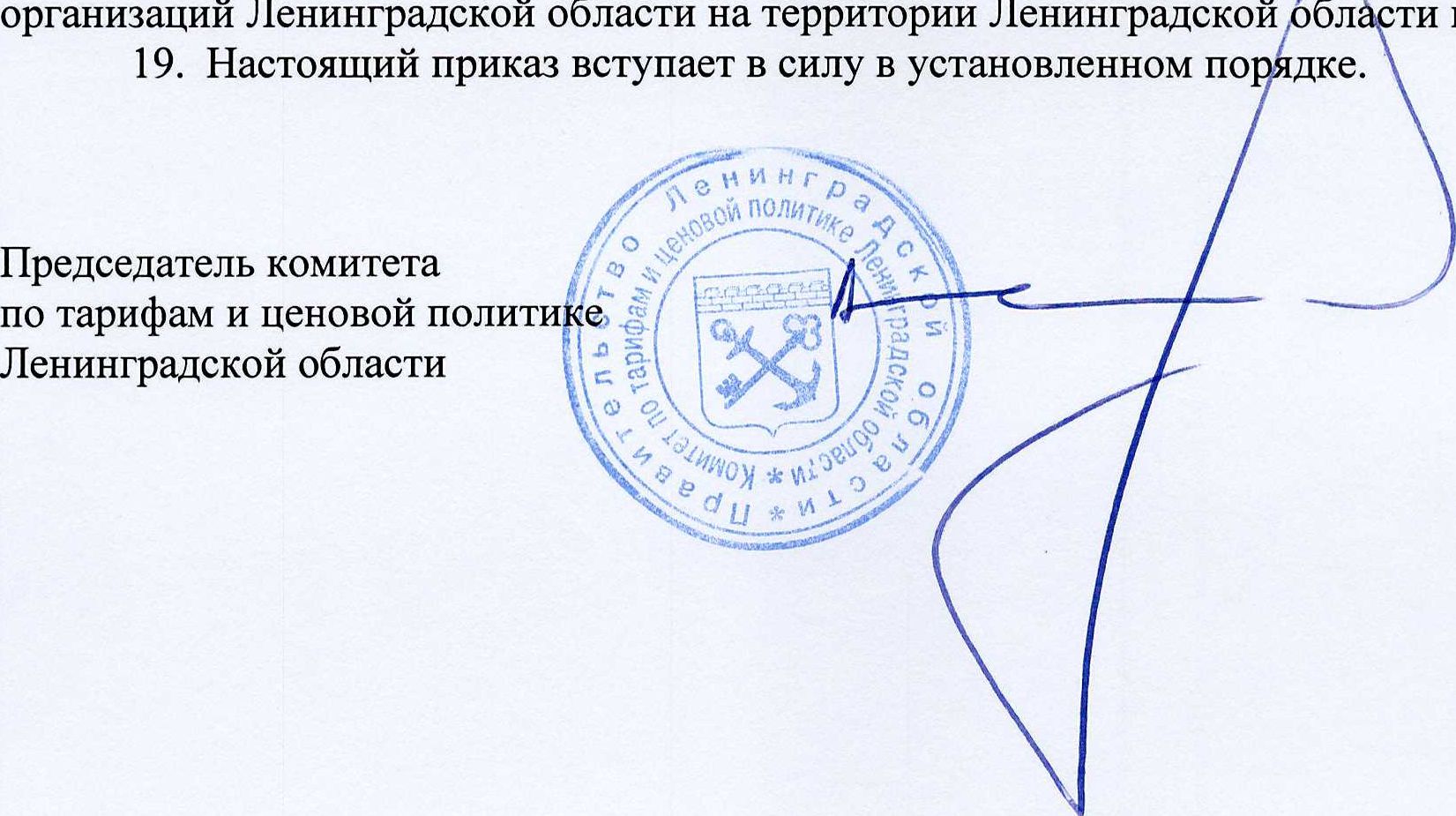 А.В. КийскиПеречень территориальных сетевых организаций Ленинградской области, в отношении
которых устанавливаются (пересматриваются) цены (тарифы) на услуги по передачеэлектрической энергии на 2018 годСтандартизированная тарифная ставка (Сх)на покрытие расходов на осуществление организационных мероприятий по технологическому присоединению энергопринимающих устройств потребителей электрической энергии, объектов электросетевого хозяйства, принадлежащих сетевым организациям и иным лицам, к электрическим сетям сетевых организаций Ленинградской области, перечисленных в приложении №1 к настоящему приказу,на территории Ленинградской области на 2018 годПримечание:* Стандартизированные тарифные ставки, установленные настоящим приложением, рассчитаны в ценах периода регулирования 2018 года. Стандартизированные тарифные ставки применяются для случаев технологического присоединения на территории городских населенных пунктов, и территорий, не относящихся к территориям городских населенных пунктов.** Стандартизированные тарифные ставки применяются для временной схемы электроснабжения, в том числе для обеспечения электрической энергией передвижных энергопринимающих устройств с максимальной мощностью до 150 кВт включительно (с учетом мощности ранее присоединенных в данной точке присоединения энергопринимающих устройств)Стандартизированные тарифные ставки на покрытие расходов по строительству объектов
электросетевого хозяйства от существующих объектов электросетевого хозяйства до
присоединяемых энергопринимающих устройств потребителей электрической энергии,
объектов электросетевого хозяйства, принадлежащих сетевым организациям и иным лицам,
за технологическое присоединение на уровне напряжения 6 - 10 кВ и 1 - 0,4 кВ к
электрическим сетям сетевых организаций Ленинградской области, перечисленных в
приложении №1 к настоящему приказу, на территории Ленинградской области на 2018 годПереченьстандартизированныхставокС5 - стандартизированная тарифная ставка на покрытие расходов на строительство подстанций типа 2БКТП, руб./кВтюСтавки платы за единицу максимальной мощностина покрытие расходов по строительству объектов электросетевого хозяйства от существующих объектов электросетевого хозяйства до
присоединяемых энергопринимающих устройств потребителей электрической энергии, объектов электросетевого хозяйства,
принадлежащих сетевым организациям и иным лицам, за технологическое присоединение к электрическим сетям сетевых организацийЛенинградской области, перечисленных в приложении №1 к настоящему приказу,
на территории Ленинградской области на 2018 годПримечание:* Ставки за единицу максимальной мощности применяются для постоянной схемы электроснабжения и временной схемы электроснабжения, в том числе для обеспечения электрической энергией передвижных энергопринимающих устройств с максимальной мощностью до 150 кВт включительно (с учетом мощности ранее присоединенных в данной точке присоединения энергопринимающих устройств).Формулы определения платы за технологическое присоединение к электрическим сетям сетевых организаций Ленинградской области, перечисленных в приложении № 1 к настоящему приказу, на территории Ленинградской области, исходя из стандартизированных тарифных ставок и способа технологического присоединенияВ случае если согласно техническим условиям отсутствует необходимость реализации мероприятий «последней мили» размер платы за технологическое присоединение определяется по формуле:Р = (Си +Ci.2) (руб.),где:Р - плата за технологическое присоединение (руб.);Си, С и - стандартизированные тарифные ставки (руб ./присоединение), установленные приложением 2 к настоящему приказу;В случае если согласно техническим условиям предусмотрены мероприятия «последней мили» по прокладке воздушных и (или) кабельных линий электропередачи, по строительству распределительных пунктов (РП), трансформаторных подстанций (ТП с уровнем напряжения до 35 кВ размер платы за технологическое присоединение определяется по формуле:Р = (С,., +С1.2) + С2*Ьвл1 + Сз*1лип + С4* Т +С5 * Ni (руб.),где:С2, Сз, С4. С5 - стандартизированные тарифные ставки, установленные приложением 3 к настоящему приказу;Ьвлц Ьюп - длина воздушных и кабельных линий электропередачи (км).Т - количество распределительных пунктов (шт.).В случае если техническими условиями предусмотрена вторая категория надежности электроснабжения, что предполагает технологическое присоединение к двум независимым источникам энергоснабжения, размер платы за технологическое присоединение определяется по формуле:Робщ = Р + (Рист1 + Рист2) (руб), где:Р - плата за технологическое присоединение, определяемая в соответствии с пунктом 1 приложения 5 к настоящему приказу (руб.);Рист1 - расходы на выполнение мероприятий, предусмотренных подпунктом "б" пункта 16 Методических указаний, осуществляемых для конкретного присоединения в зависимости от способа присоединения и уровня запрашиваемого напряжения на основании выданных сетевой организацией технических условий, определяемые по первому независимому источнику энергоснабжения в соответствии с главой II Методических указаний (руб.);Рист2 - расходы на выполнение мероприятий, предусмотренных подпунктом "б" пункта 16 Методических указаний, осуществляемых для конкретного присоединения в зависимости от способа присоединения и уровня запрашиваемого напряжения на основании выданных сетевой организацией технических условий, определяемые по второму независимому источнику энергоснабжения в соответствии с главой II Методических указаний (руб.);Примечание:Плата за технологическое присоединение определяется по формулам, с учетом мероприятий согласно выданным техническим условиям.Если при технологическом присоединении Заявителя согласно техническим условиям срок выполнения мероприятий по технологическому присоединению предусмотрен на период больше одного года, то стоимость мероприятий, учитываемых в плате, рассчитанной в год подачи заявки, индексируется следующим образом:50% стоимости мероприятий, предусмотренных техническими условиями, умножается напроизведение	прогнозных	индексов-дефляторов	по	подразделу	«Строительство»	раздела«Капитальные вложения (инвестиции)», публикуемых Министерством экономического развития Российской Федерации на соответствующий год (при отсутствии данного индекса используется индекс потребительских цен на соответствующий год) за половину периода, указанного в технических условиях, начиная с года, следующего за годом утверждения платы;50% стоимости мероприятий, предусмотренных техническими условиями, умножается напроизведение	прогнозных	индексов-дефляторов	по	подразделу	«Строительство»	раздела«Капитальные вложения (инвестиции)», публикуемых Министерством экономического развития Российской Федерации на соответствующий год (при отсутствии данного индекса используется индекс потребительских цен на соответствующий год) за период, указанный в технических условиях, начиная с года, следующего за годом утверждения платы.Размер платы для каждого случая технологического присоединения рассчитывается сетевой организацией в соответствии с утвержденной формулой.Формулы определения платы за технологическое присоединение
к электрическим сетям сетевых организаций Ленинградской области, перечисленных в
приложении № 1 к настоящему приказу, на территории Ленинградской области, исходя из
ставок за единицу максимальной мощности технологического присоединения
и реализации соответствующих мероприятийПлата за технологическое присоединение к распределительным электрическим сетям сетевых организаций Ленинградской области, перечисленных в приложении № 1 к настоящему приказу, на территории Ленинградской области, на уровне напряжения ниже 35 кВ и максимальной мощности менее 8900 кВт рассчитывается в отношении каждого случая присоединения для одного Заявителя на основании ставок платы за технологическое присоединение, установленных для соответствующего способа присоединения, с учетом запрашиваемой Заявителем категории надежности по следующей формуле:Ту = ((Си +Си) * Щ + {(C2i х Щ + (C3i х N0 + (C4i х N0 + C5i x Щ } (руб.), гдеTij - плата за технологическое присоединение в классе напряжения i и диапазоне мощности j, рассчитанная при применении ставок за единицу максимальной мощности (руб.), если при технологическом присоединении Заявителя согласно техническим условиям предусматривается мероприятие «последней мили» по прокладке воздушных и (или) кабельных линий, распределительных пунктов (РП), трансформаторных подстанций (ТП).Си - ставка за единицу максимальной мощности на осуществление сетевой организацией мероприятий по подготовке и выдаче сетевой организацией технических условий Заявителю, в ценах периода регулирования (руб./кВт);С 1.2 - ставка за единицу максимальной мощности на осуществление сетевой организацией мероприятий по проверке сетевой организацией выполнения Заявителем технических условий, в ценах периода регулирования (руб./кВт);Ni - объем максимальной мощности, указанный в заявке на технологическое присоединение Заявителем (кВт);С2, - ставка за единицу максимальной мощности на осуществление сетевой организацией мероприятий по строительству воздушных линий электропередачи на i-м уровне напряжения в ценах периода регулирования (руб./кВт);Сз1 - ставка за единицу максимальной мощности на осуществление сетевой организацией мероприятий по строительству кабельных линий электропередачи на i-м уровне напряжения в ценах периода регулирования (руб./кВт);С4| _ ставка за единицу максимальной мощности на осуществление сетевой организацией мероприятий по строительству распределительных пунктов (РП) на i-м уровне напряжения в ценах периода регулирования (руб./кВт);Csi - ставка за единицу максимальной мощности на осуществление сетевой организацией мероприятий по строительству подстанций (ТП), на i-м уровне напряжения в расчете на 1 кВт присоединяемой мощности в ценах периода регулирования (руб./кВт).2. В случае если Заявитель при технологическом присоединении запрашивает вторую категорию надежности электроснабжения, что предполагает технологическое присоединение к двум независимым источникам энергоснабжения, то размер платы за технологическое присоединение (Робщ) определяется следующим образом:Робщ = Р + Рист1 + Рист2 (руб.),где:Р - расходы на осуществление сетевой организацией мероприятий по подготовке и выдаче сетевой организацией технических условий Заявителю, по проверке сетевой организацией выполнения Заявителем технических условий для конкретного присоединения на основании выданных сетевой организацией технических условий (руб.);Рист1 - расходы на выполнение мероприятий, предусмотренных подпунктом "б" пункта 16Методических указаний, осуществляемых для конкретного присоединения в зависимости от способа присоединения и уровня запрашиваемого напряжения на основании выданных сетевой организацией	технических	условий,	определяемые	по	первому	независимому	источникуэнергоснабжения в соответствии с главой III Методических указаний (руб.);Рист2 - расходы на выполнение мероприятий, предусмотренных подпунктом "б" пункта 16 Методических указаний, осуществляемых для конкретного присоединения в зависимости от способа присоединения и уровня запрашиваемого напряжения на основании выданных сетевой организацией	технических	условий,	определяемые	по	второму	независимому	источникуэнергоснабжения в соответствии с главой III Методических указаний (руб.).№п/пПолное наименование территориальной сетевой организацииИдентификацией ный номерКод причины постановки на учет (КПП)1Публичное акционерное общество энергетики и электрификации «Ленэнерго»78030022097810010012Акционерное общество «Ленинградская областная электросетевая компания»47030746134703500013Акционерное общество «Санкт-Петербургские электрические сети»78260743447810010014Общество с ограниченной ответственностью «Никольская электросетевая компания»47160240564716010015Федеральное государственное унитарное предприятие «Научно-исследовательский технологический институт имени А.П. Александрова»47140000674726500016Акционерное общество «Коммунарские электрические сети»47050341584705010017Общество с ограниченной ответственностью «Энергетика и инженерное обеспечение»(ООО «Ленсеть)78044881267804010018Открытое акционерное общество «Научно- исследовательский институт оптико-электронного приборостроения»47254819404726010019Общество с ограниченной ответственностью «Линк Электро»781146615578110100110Муниципальное предприятие «Всеволожское предприятие электрических сетей»470300585047030100111Общество с ограниченной ответственностью «Региональные электрические сети»781462898278140100112Общество с ограниченной ответственностью «СевЭнергоСети»470313862747030100113Общество с ограниченной ответственностю «Северо- Западная Электросетевая компания»781059689978100100114Общество с ограниченной ответственностью «Энергоинвест»471602600778420100115Общество с ограниченной ответственностью «Сетевое предприятие «Росэнерго»780245620078060100116Общество с ограниченной ответственностью «Подпорожские электрические сети»471101184047110100117Закрытое акционерное общество «Северо-Западная инвестиционно-промышленная компания»7819020549471501001№п/пПолное наименование территориальной сетевой организацииИдентификацией ный номерКод причины постановки на учет (КПП)18Акционерное общество «Оборонэнерго» филиал «Северо-Западный»770472622578414300119Открытое акционерное общество «РЖД» (Октябрьская дирекция по энергообеспечению - СП «Трансэнерго» - филиала ОАО «РЖД»)770850372778384500420Общество с ограниченной ответственностью «Киришская сервисная компания»470802118947270100121Общество с ограниченной ответственностью «СЗЭПК»780421087578040100122Закрытое акционерное общество «БазэлЦемент- Пикалёво»4715030610471501001НаименованиеПо постоянной схеме электроснабжения, руб./ присоединение (без НДС)По временной схеме электроснабжения, руб./присоединение (без НДС) **С] - стандартизированная тарифная ставка на покрытие расходов на осуществление организационных мероприятий по технологическому присоединению энергопринимающих устройств Заявителя, указанных в пункте 16 Методических указаний (кроме подпункта «б») по определению размера платы за технологическое присоединение к электрическим сетям, утвержденных приказом ФАС России от 29.08.2017 № 1135/17 *31 139,0031 139,00С] ц - Подготовка и выдача сетевой организацией технических условий Заявителю (ТУ)13 205,0013 205,00С 1.2. - Проверка сетевой организацией выполнения Заявителем ТУ17 934,0017 934,00ПереченьстандартизированныхставокСтандартизированная тарифная ставка (без НДС)Стандартизированная тарифная ставка (без НДС)Стандартизированная тарифная ставка (без НДС)Стандартизированная тарифная ставка (без НДС)ПереченьстандартизированныхставокТерритории городских населенных пунктовТерритории городских населенных пунктовТерритории, не относящиеся к территориям городских населенных пунктовТерритории, не относящиеся к территориям городских населенных пунктовПереченьстандартизированныхставокУровень напряженияУровень напряженияУровень напряженияУровень напряженияПереченьстандартизированныхставокСН2 (6- 10 кВ)НН (1 - 0,4 кВ)СН2 (6- 10 кВ)НН(1 -0,4 кВ)ПереченьстандартизированныхставокДиапазон максимальной мощностиДиапазон максимальной мощностиДиапазон максимальной мощностиДиапазон максимальной мощностиПереченьстандартизированныхставоксвыше 150 кВтсвыше 150 кВтсвыше 150 кВтсвыше 150 кВтПереченьстандартизированныхставокв ценах периода регулирования 2018 годав ценах периода регулирования 2018 годав ценах периода регулирования 2018 годав ценах периода регулирования 2018 годаС2 - стандартизированная тарифная ставка на покрытие расходов на строительство воздушных линий электропередачи в одноцепном исполнении, руб./км1 885 149,001 351 890,001 982 054,001 568 844,00Сг - стандартизированная тарифная ставка на покрытие расходов на строительство воздушных линий электропередачи в двухцепном исполнении, руб./км2 047 859,002 207 595,002 352 512,002 207 595,00Сз -стандартизированная тарифная ставка на покрытие расходов на строительство кабельных линий электропередачи (один кабель в траншее), руб./км3 417 003,003 453 434,003 536 123,003 666 822,00Сз -стандартизированная тарифная ставка на покрытие расходов на строительство кабельных линий электропередачи (два кабеля в траншее), руб./км6 131 635,005 174 998,006 177 944,004 236 655,00ПереченьстандартизированныхставокСтандартизированная тарифная ставка (без НДС)Стандартизированная тарифная ставка (без НДС)Стандартизированная тарифная ставка (без НДС)Стандартизированная тарифная ставка (без НДС)ПереченьстандартизированныхставокТерритории городских населенных пунктовТерритории городских населенных пунктовТерритории, не относящиеся к территориям городских населенных пунктовТерритории, не относящиеся к территориям городских населенных пунктовПереченьстандартизированныхставокУровень напряженияУровень напряженияУровень напряженияУровень напряженияПереченьстандартизированныхставокСН2 (6- 10 кВ)НН (1 - 0,4 кВ)СН2 (6- 10 кВ)НН (1 - 0,4 кВ)ПереченьстандартизированныхставокДиапазон максимальной мощностиДиапазон максимальной мощностиДиапазон максимальной мощностиДиапазон максимальной мощностиПереченьстандартизированныхставоксвыше 150 кВтсвыше 150 кВтсвыше 150 кВтсвыше 150 кВтПереченьстандартизированныхставокв ценах периода регулирования 2018 годав ценах периода регулирования 2018 годав ценах периода регулирования 2018 годав ценах периода регулирования 2018 годаС3 -стандартизированная тарифная ставка на покрытие расходов на строительство кабельных линий электропередачи методом горизонтально направленного бурения (прокол), руб./км16 510 028,0016 510 028,0018 358 396,0018 358 396,00С4 - стандартизированная тарифная ставка на покрытие расходов сетевой организации на строительство распределительных пунктов пропускной способностью от10 MBA (руб./шт.) *14 020519,00X14 020 519,00XС5 - стандартизированная тарифная ставка на покрытие расходов на строительство подстанций типа СТП, МТП, руб./кВтX6 844,00X6 844,00С5 - стандартизированная тарифная ставка на покрытие расходов на строительство подстанций типа КТП, руб./кВтX5 341,00X5 341,00С 5 - стандартизированная тарифная ставка на покрытие расходов на строительство подстанций типа БКТП, руб./кВтX8 968,00X8 968,00С5 - стандартизированная тарифная ставка на покрытие расходов на строительство подстанций типа 2КТП, руб./кВтX3 749,00X3 749,00Стандартизированная таСтандартизированная тарифная ставка (без НДС)рифная ставка (без НДС)Территории городских населенных пунктовТерритории городских населенных пунктовТерритории, не относящиеся к территориям городских населенных пунктовТерритории, не относящиеся к территориям городских населенных пунктовУровень напряженияУровень напряженияУровень напряженияУровень напряженияСН2 (6- 10 кВ)НН (1 - 0,4 кВ)СН2 (6- 10 кВ)НН (1 - 0,4 кВ)Диапазон максимальной мощностиДиапазон максимальной мощностиДиапазон максимальной мощностиДиапазон максимальной мощностисвыше 150 кВтсвыше 150 кВтсвыше 150 кВтсвыше 150 кВтв ценах периода регулирования 2018 годав ценах периода регулирования 2018 годав ценах периода регулирования 2018 годав ценах периода регулирования 2018 годаX6 638,00X6 638,00№п.п.Наименование мероприятий, в соответствии с подпунктами «а», «б» и «в» пункта16 Методических указаний по определению	размера	платы	за	технологическоеприсоединение к электрическим сетям, утвержденных приказом ФАС России от 29.08.2017 № 1135/17Ставки для расчёта платы по каждому мероприятию (без НДС),руб./кВтСтавки для расчёта платы по каждому мероприятию (без НДС),руб./кВтСтавки для расчёта платы по каждому мероприятию (без НДС),руб./кВтСтавки для расчёта платы по каждому мероприятию (без НДС),руб./кВт№п.п.Наименование мероприятий, в соответствии с подпунктами «а», «б» и «в» пункта16 Методических указаний по определению	размера	платы	за	технологическоеприсоединение к электрическим сетям, утвержденных приказом ФАС России от 29.08.2017 № 1135/17Территории городских населенных пунктовТерритории городских населенных пунктовТерритории, не относящиеся к территориям городскихнаселенных пунктовТерритории, не относящиеся к территориям городскихнаселенных пунктов№п.п.Наименование мероприятий, в соответствии с подпунктами «а», «б» и «в» пункта16 Методических указаний по определению	размера	платы	за	технологическоеприсоединение к электрическим сетям, утвержденных приказом ФАС России от 29.08.2017 № 1135/17Уровень напряженияУровень напряженияУровень напряженияУровень напряжения№п.п.Наименование мероприятий, в соответствии с подпунктами «а», «б» и «в» пункта16 Методических указаний по определению	размера	платы	за	технологическоеприсоединение к электрическим сетям, утвержденных приказом ФАС России от 29.08.2017 № 1135/17СН2 (6- 10 кВ)НН (1 - 0,4 кВ)СН2 (6-10 кВ)НН (1 - 0,4 кВ)№п.п.Наименование мероприятий, в соответствии с подпунктами «а», «б» и «в» пункта16 Методических указаний по определению	размера	платы	за	технологическоеприсоединение к электрическим сетям, утвержденных приказом ФАС России от 29.08.2017 № 1135/17Максимальная мощность энергопринимающих устройств ЗаявителяМаксимальная мощность энергопринимающих устройств ЗаявителяМаксимальная мощность энергопринимающих устройств ЗаявителяМаксимальная мощность энергопринимающих устройств Заявителя№п.п.Наименование мероприятий, в соответствии с подпунктами «а», «б» и «в» пункта16 Методических указаний по определению	размера	платы	за	технологическоеприсоединение к электрическим сетям, утвержденных приказом ФАС России от 29.08.2017 № 1135/17свыше 150 кВт до 8 900 кВтсвыше 150 кВт до 8 900 кВтсвыше 150 кВт до 8 900 кВтсвыше 150 кВт до 8 900 кВт№п.п.Наименование мероприятий, в соответствии с подпунктами «а», «б» и «в» пункта16 Методических указаний по определению	размера	платы	за	технологическоеприсоединение к электрическим сетям, утвержденных приказом ФАС России от 29.08.2017 № 1135/17в ценах периода регулирования 2018 годав ценах периода регулирования 2018 годав ценах периода регулирования 2018 годав ценах периода регулирования 2018 года1.Подготовка и выдача сетевой организацией технических условий Заявителю *272,00272,00272,00272,002.Выполнение сетевой организацией мероприятий, связанных со строительством «последней мили», в том числе:XXXX2.1.строительство воздушных линий электропередачи, в том числе:XXXX2ЛЛ.строительство воздушных линий электропередачи в одноцепномисполнении8 908,008832,008 908,008 177,002Л.2.строительство воздушных линий электропередачи в двухцепном исполнении10 670,0010 581,0010 670,0010 581,002.2.строительство кабельных линий электропередачи, в том числе:2.2.1.строительство кабельных линий электропередачи (один кабель в траншее)10 578,0010 200,0010 309,0010 465,00№п.п.Наименование мероприятий, в соответствии с подпунктами «а», «б» и «в» пункта16 Методических указаний по определению	размера	платы	за	технологическоеприсоединение к электрическим сетям, утвержденных приказом ФАС России от 29.08.2017 № 1135/17Ставки для расчёта платы по каждому мероприятию (без НДС),руб./кВтСтавки для расчёта платы по каждому мероприятию (без НДС),руб./кВтСтавки для расчёта платы по каждому мероприятию (без НДС),руб./кВтСтавки для расчёта платы по каждому мероприятию (без НДС),руб./кВт№п.п.Наименование мероприятий, в соответствии с подпунктами «а», «б» и «в» пункта16 Методических указаний по определению	размера	платы	за	технологическоеприсоединение к электрическим сетям, утвержденных приказом ФАС России от 29.08.2017 № 1135/17Территории городских населенных пунктовТерритории городских населенных пунктовТерритории, не относящиеся к территориям городских населенных пунктовТерритории, не относящиеся к территориям городских населенных пунктов№п.п.Наименование мероприятий, в соответствии с подпунктами «а», «б» и «в» пункта16 Методических указаний по определению	размера	платы	за	технологическоеприсоединение к электрическим сетям, утвержденных приказом ФАС России от 29.08.2017 № 1135/17Уровень напряженияУровень напряженияУровень напряженияУровень напряжения№п.п.Наименование мероприятий, в соответствии с подпунктами «а», «б» и «в» пункта16 Методических указаний по определению	размера	платы	за	технологическоеприсоединение к электрическим сетям, утвержденных приказом ФАС России от 29.08.2017 № 1135/17СН2 (6- 10 кВ)НН (1 - 0,4 кВ)СН2 (6-10 кВ)НН (1 - 0,4 кВ)№п.п.Наименование мероприятий, в соответствии с подпунктами «а», «б» и «в» пункта16 Методических указаний по определению	размера	платы	за	технологическоеприсоединение к электрическим сетям, утвержденных приказом ФАС России от 29.08.2017 № 1135/17Максимальная мощность энергопринимающих устройств ЗаявителяМаксимальная мощность энергопринимающих устройств ЗаявителяМаксимальная мощность энергопринимающих устройств ЗаявителяМаксимальная мощность энергопринимающих устройств Заявителя№п.п.Наименование мероприятий, в соответствии с подпунктами «а», «б» и «в» пункта16 Методических указаний по определению	размера	платы	за	технологическоеприсоединение к электрическим сетям, утвержденных приказом ФАС России от 29.08.2017 № 1135/17свыше 150 кВт до 8 900 кВтсвыше 150 кВт до 8 900 кВтсвыше 150 кВт до 8 900 кВтсвыше 150 кВт до 8 900 кВт№п.п.Наименование мероприятий, в соответствии с подпунктами «а», «б» и «в» пункта16 Методических указаний по определению	размера	платы	за	технологическоеприсоединение к электрическим сетям, утвержденных приказом ФАС России от 29.08.2017 № 1135/17в ценах периода регулирования 2018 годав ценах периода регулирования 2018 годав ценах периода регулирования 2018 годав ценах периода регулирования 2018 года2.2.2.строительство кабельных линий электропередачи (два кабеля в траншее)11 298,0012 339,0011 366,0012 655,002.3.строительство распределительных пунктов1 134,00X1 134,00X2.4.строительство трансформаторных подстанций уровнем напряжения до 35 кВ, в том числе:XXXX2.4.1.строительство трансформаторных подстанций типа СТП, МТПX6 844,00X6 844,002.4.2.строительство трансформаторных подстанций типа КТПX5 341,00X5 341,002.4.3.строительство трансформаторных подстанций типа БКТПX8 968,00X8 968,002.4.4.строительство трансформаторных подстанций типа 2КТПX3 749,00X3 749,002.4.5.строительство трансформаторных подстанций типа 2БКТПX6 638,00X6 638,003.Проверка сетевой организацией выполнения Заявителем технических условий *370,00370,00370,00370,00